À l’attention de{!Devis|Contact.Name} | {!Devis|Account.Name}Adresse{!Devis|Account.BillingStreet}{!Devis|Account.BillingPostalCode}, {!Devis|Account.BillingCity}Téléphone : {!Devis|Contact.MobilePhone}E-mail : {!Devis|Contact.Email}Offre valide jusqu’au{!Devis|ExpirationDate}Délai de paiement
30 jours fin de mois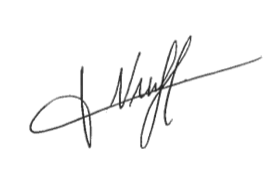 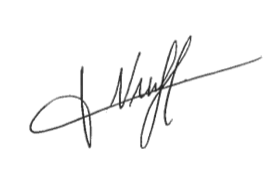 ProduitPrixRemiseQtéTotal HT{!Product|Product2.Name}{!Product|Product2.Description_Produit__c}{!Product|UnitPrice}{!Product|Discount}{!Product|Quantity}{!Product|TotalPrice}TOTAL HT{!Devis|TotalPrice}TVA (20%){!Devis|Tax}TOTAL TTC{!Devis|GrandTotal}